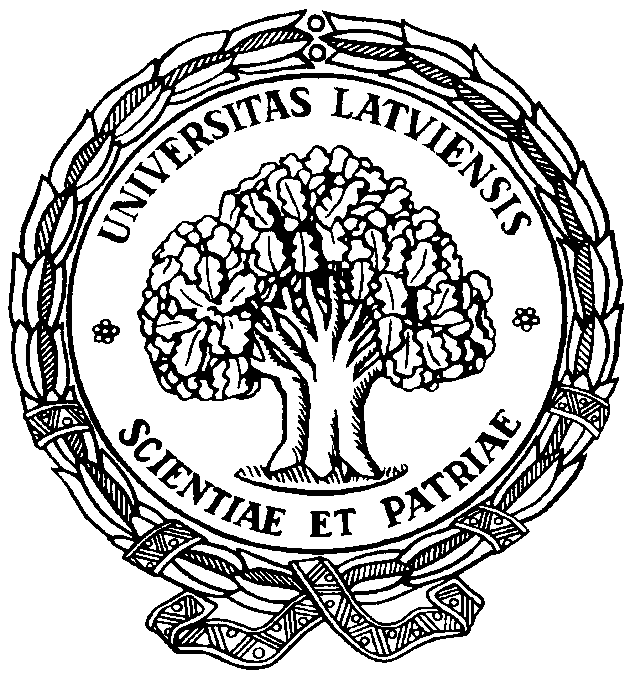 LATVIJAS UNIVERSITĀTEHumanitāro zinātņu fakultāteLatvistikas un baltistikas nodaļaBaltu valodniecības katedra59.Artura Ozola dienas konferenceRīga2024. gada 19. aprīlīAicinām pieteikties 59. Artura Ozola dienas konferencēBaltu valodu sistēmas elementu dažādība un likumsakarības Zinātniskā konference tiek veltīta baltu valodu un dialektu sistēmas elementu pētniecībai gan sinhroniskā, gan diahroniskā aspektā jebkurā no valodas sistēmas līmeņiem: no fonētikas līdz sintaksei, ietverot plašu pētniecības objektu un metožu klāstu no senajiem tekstiem un onomastikas dotumiem līdz sociolingvistikai un datorlingvistikai. Atgādinājumam – šogad aprit 380 gadu, kopš izdota pirmā latviešu gramatika – J. G. Rēhehūzena “Manuductio ad linguam lettonicam” (1644). A. Ozola dienas norise plānota klātienē2024. gada 19. aprīlīDarba valodas: 	latviešu, 	lietuviešu, 		vācu,	   angļu.Referātu pieteikumusun tēzes (ap 250–300 vārdu)gaidīsim līdz 2024. gada 1. aprīlim.Dalības maksa – 10 eiroSagatavotos rakstus iespējams publicēt žurnālā „Baltu filoloģija“, kas ir recenzējams izdevums ar starptautisku redkolēģiju.Mūsu adrese:Baltu valodniecības katedra (221. kab.)Humanitāro zinātņu fakultāteLatvijas UniversitāteVisvalža 4ARīga LV-1050e-pasts:lidija.leikuma@lu.lvpeteris.vanags@lu.lvedmundas.trumpa@lu.lvReferāta pieteikuma anketaVārds, uzvārds  ___________________________________________________Referāta nosaukums:  ______________________________________________________________________________________________________________________________________________Adrese, telefons, e-pasts____________________________________________________________________________________________________________________________________________________________________________________________________________Darba vieta, amats, zin. grāds________ ____________________________________________________________________________________________________